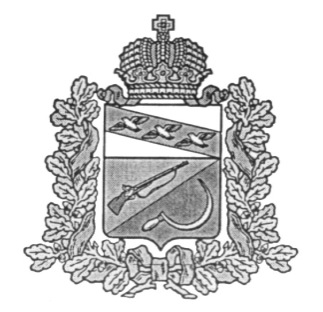 АДМИНИСТРАЦИЯТИТОВСКОГО СЕЛЬСОВЕТАЩИГРОВСКОГО РАЙОНА КУРСКОЙ ОБЛАСТИП О С Т А Н О В Л Е Н И Еот 29 октября 2013г. № 30Об утверждении Порядка осуществления контроля за обеспечением доступа к информации о деятельностиАдминистрации Титовского сельсовета Щигровского района Курской области  В  соответствии с Федеральным Законом от 09.02.2009г. № 8-ФЗ «Об обеспечении доступа к информации о деятельности государственных органов и органов местного самоуправления» Администрация Титовского сельсовета Щигровского района Курской области ПОСТАНОВЛЯЕТ:1. Утвердить Порядок осуществления контроля за обеспечением доступа к информации о деятельности Администрации Щигровского района Курской области. (Приложение №1).2. Контроль за исполнением настоящего постановления возложить на заместителя главы администрации Титовского сельсовета Щигровского района Аржаных М.А.            3.  Настоящее постановление вступает в силу со дня подписания.  Глава Титовского сельсовета Щигровского района                                                                 Делов В.И.Приложение №1к постановлению администрации Титовского сельсоветаЩигровского района Курской областиот 29 октября 2013г. № 30Порядокосуществления контроля  за обеспечением доступа к информации о деятельности Администрации Титовского сельсовета Щигровского района Курской области1. Общие положения.1.1.  Настоящий Порядок осуществления контроля за обеспечением доступа к информации о деятельности Администрации Титовского сельсовета Щигровского района Курской области  (далее – Порядок) разработан в целях упорядочения процедуры подготовки и размещения информации о деятельности Администрации Титовского сельсовета Щигровского района Курской области (далее – Администрации района) на  официальном сайте Администрации сельсовета в  информационно-коммуникационной сети «Интернет» (далее – сеть «Интернет»), обеспечения доступа граждан и организаций  к указанной информации  и осуществления контроля  за обеспечением доступа к информации о деятельности Администрации сельсовета.1. 2. Официальный сайт Администрации сельсовета содержит сведения о деятельности Администрации сельсовета, предназначенные для размещения в информационных системах общего пользования в соответствии с Федеральным законом от 09.02.2009 года № 8-ФЗ «Об обеспечении доступа к информации о деятельности государственных органов  и органов местного самоуправления» и Перечнем информации о деятельности Администрации района, размещаемой в сети «Интернет».1. 3. Администрация района  размещает на официальном сайте иную информацию, если размещение такой информации не противоречит нормативным правовым актам Российской Федерации, Курской области. 1.4. Официальный сайт Администрации сельсовета является общедоступными бесплатным информационным ресурсом. 1.5.  Официальный сайт Администрации района расположен в сети «Интернет» по электронному адресу: http://titovo.rkursk.ru/.2. Организация доступа к информации о деятельности Администрации2.1. Организация доступа к информации о деятельности  Администрации осуществляется в соответствии с Порядком организации доступа к информации о деятельности органов местного самоуправления  района, согласно Перечню информации о деятельности Администрации, утвержденному Постановлением Администрации.2.2.  Ограничения по размещению информации о деятельности Администрации на официальном сайте Администрации.2.2.3. Запрещается размещение на официальном сайте Администрации сведений, составляющих государственную и иную, охраняемую законом тайну;2.2.4. Запрещается размещение на официальном сайте Администрации документов, содержащих служебную информацию ограниченного распространения, на которых расположен гриф «Для служебного пользования».2.2.5. Запрещается размещение на официальном сайте Администрации информационных материалов с нарушением установленного порядка.2.3. Ответственность за своевременное предоставление информации заместителю главы администрации Титовского сельсовета  Администрации, ее достоверность и полноту несут руководители структурных подразделений Администрации, предоставляющих информацию для размещения на официальном сайте в соответствии с Перечнем.Ответственность за своевременное размещение информации на официальном сайте Администрации района несет заместитель главы администрации Титовского сельсовета  Администрации.3.  Осуществление  контроля за обеспечением  доступа к информации о деятельности Администрации.3.1. Контроль за обеспечением доступа к информации о деятельности Администрации осуществляют главой сельсовета; заместитель главы Администрации, руководители структурных подразделений Администрации в пределах своей компетенции.3.2. Контроль осуществляется на наличие сведений о деятельности Администрации на официальном сайте, своевременность их обновления, состава информационных ресурсов и соответствия их Перечню.3.3. Контроль осуществляется ежемесячно с оформлением соответствующего Акта, проект которого готовит заместитель главы Администрации.